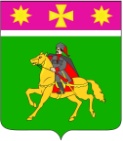 АДМИНИСТРАЦИЯПОЛТАВСКОГО СЕЛЬСКОГО ПОСЕЛЕНИЯ
КРАСНОАРМЕЙСКОГО РАЙОНАР А С П О Р Я Ж Е Н И Еот 01.02.2023                                                                                                № 17-рстаница ПолтавскаяО назначении лиц, ответственных за обеспечение безопасности персональных данныхВ целях обеспечения безопасности персональных данных в администрации Полтавского сельского поселения Красноармейского района, на основании Федеральных законов от 27 июля 2006 г. № 152-ФЗ «О персональных данных», от 27 июля 2006 г.  «Об информации, информационных технологиях и о защите информации» № 149-ФЗ, руководящего документа «Специальные требования и рекомендации по технической защите конфиденциальной информации (СТР-К)», утвержденного приказом Гостехкомиссии России от 30 августа 2002 г. № 282:Назначить администратором информационных систем персональных данных и администратором безопасности информационных систем персональных данных (в пределах полномочий) начальника общего отдела администрации Полтавского сельского поселения Красноармейского района Соколовскую М.А.Контроль за выполнением настоящего распоряжения оставляю за собой.Настоящее распоряжение вступает в силу со дня его подписания.Красноармейского района                                                                В.А.ГористовИсполняющий обязанности главы Полтавского сельского поселения